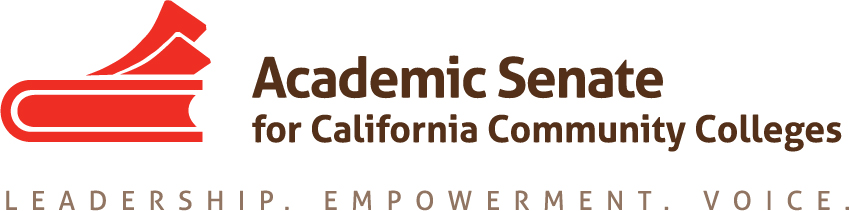 ACADEMIC SENATE FOR CALIFORNIA COMMUNITY COLLEGESAREA B MEETINGFriday, March 23, 201810:00 am – 3:00 pmSanta Rosa Junior College Petaluma Campus 680 Sonoma Mtn. Parkway
Petaluma, CA 94954-2522Area B WebpageRegister for the Area B Meeting Here: Register for Area B MeetingWelcome and Introductions – 10:12am Attendees:  Julie Bruno, Dolores Davison, Dan Crump, Conan McKay, Katharine Schafers, Beth LaRochelle, Kelly Pernell, Leigh Anne Shaw, Amanda Badgett, Eric Thompson, Eric Narverson, Mayra Cruz, Kate Williams Browne,  Laura Aspinall, Robin Fautley, Jim Nguyen, Michael Wiley, Karen Chow, Mandy Liang, Laurie Docktor, John Freitag, Rochelle Olive, Isaac Escoto, Michael Berke, Nicki DeQuin, Diana Tedone-Goldstone, Karen RobinsonArea B meetings:Fall 2018 – October 12 – 2018 meeting – will be held at DeAnzaSpring 2019 meeting – will be held at FoothillPlenary Sessions Spring 2018 – April 12-14Fall 2018 – November 1-3Kate Browne asked about involving students at plenaryReportsASCCC Update – Julie Bruno, President, ASCCCBudgetMay Revise – hearings on budget proposals for online college and performance-based funding model; also learning labs (proposal from the governor) which would house a new program under the office of research and planning that would focus on STEM classes – requires partnerships between two segments of higher ed, can bring in private institutions as well, to develop technology learning strategies for STEM courses online.  Look in trailer bill language from the governor’s budget – Dan Crump/Conan McKay to send out – looking for feedback from faculty on this.Online College – much skepticism from legislature. Significant inconsistencies in the plans, which keep changing. Assembly Higher Ed committee chair Jose Medina not convinced that this is a good direction. Senate intends to stay involved – faculty have been appointed to a design thinking committee.Accreditation – Looking at being accredited by BOTH Distance Education Accreditation Commission and ACCJCLooking at decoupling from the semester pattern of scheduling; need to address the funding disincentives to off-semester scheduling (correspondence and late-start courses are ineligible for Federal FA, garner less apportionment)FLOW – still in discussionWebsite – on DoingWhatMatters web page, scroll down to Online College; CTE faculty information session; Futures Design Lab; Worker Learner Listening Sessions; Faculty Expert Engagement sessions. ASCCC supports the goal of GP in shortening students’ journey to degrees and certificates – focusing on creating the best pathway, not the fastest-designed.Equity impact is real; AB 705 is designed to address it, but there may be unintentional fallout.DeAnza Admin of Justice program: showing data that students who take basic skills one level prior to CTE programs have a 20% higher success rate than those who did not.  Gavilan:  MESA, TRIO, EOPS cohort models increase student success.Lavishing resources on the full-time students does not address part-time student issues or students with barriers (child care, transportation, etc.)Working on housing OER within the Senate; CCCCO not supporting just yet.Performance-based funding formulaStill under discussion. Dept of Finance proposal is 50% based on enrollment, 25% for students who get Pell, 25% outcomes-based (degrees and certificates).CIOs/CFOs /CEOs opposed; proposed an alternate formula, posted on the League website. Still mentions outcomes. ASCCC is opposed to outcomes-based funding.  Waiting on simulations from this formula.Faculty Associations for CCCs has proposed an alternative, on the FACCC website.  Focuses on Access, Serving Underserve populations, and supporting students with student-counselor ratio and hiring more full time faculty. Equitable success metrics would give additional points for serving economically disadvantaged students.LOCAL SENATES: Urged to pass local resolutions and act locally. RESOLUTION ENCOURAGED.Guided PathwaysWorkplan due March 30th  – needs Senate signature; revisable.Funding in April – can make changes immediatelyIf ASCCC support is needed, please ask for it – will send a team to your college. Workgroup on Regulations50% Law and FON – trying to make progress on the 75-25% faculty ratio. Updated proposal to consultation council to include in 50% law tutoring, counseling, support services, librarians, faculty reassigned time for curriculum development and revision, and Academic Senate governance participation. Multiple constituent support. Document on Consultation Council web page, Dolores to send out. 75% Goal: recommendation to set it as a system priority and advocate for faculty hiring monies every year. Districts to create plans to achieve goal incrementally 10% annually; CCCCO to track and publish progress; annual report submitted with Senate and Union sign-off.  Need to re-benchmark the FON to get an accurate representation; create a new 50% law. Consultation Council may support, but serves at the pleasure of the Chancellor; need to get his support. RESOLUTION ENCOURAGED.Legislative UpdatesSB 1009 (Wilk) – Explicitly states can use tutoring for transfer-level, students may self-refer, can claim apportionment for all of it. ASCCC supports. AB 1935 (Irwin) – CCCCO sponsoring and supporting; essentially the same as Wilk’s. Mentions degree-applicable and transfer, but does not call out basic skills or self-referral; states BOG will create regulation. ASCCC does not support. AB 2248 (McCarty) Changing definition of Fulltime student from 12 units per semester to 24 units per year to 15 per semester and 30 units per year.  ASCCC does not support.AB 1805 (Irwin) Require CCCs to inform students of their rights to access transfer-level coursework and of MMAP placements; publicly post placement data, disaggregated.  ASCCC no position yet.SB 1406 (Hill) Baccalaureate degree pilot program; changes dates – students to commence (rather than complete) by 2022-2023 year. ASCCC no position yet.AB 705 (Irwin) CCCs will maximize the probability that students will complete transfer-level Eng/Math in 1 year, ESL in 3 years. Much flexibility discussed at the meeting, little reflected in the memo sent from Laura Hope on 3/22/18. ASCCC is experiencing that CCCCO is failing to consult collegially; CIOs experience the same. Feedback is solicited, not implemented. Julie Bruno shared multiple instances of legislative process not going according to AB 1725. Julie shared a request for assistance from local senates in amplifying the need for collegial consultation in matters of faculty purview. Comment that, perhaps because our senates do not look like our student bodies, that may be a factor in dismissing faculty voice. There was discussion that senate leaders must nurture our departments/disciplines and replace ourselves with impassioned leaders. Disciplines List – Current proposal to revise apprenticeship – announcement sent to senate presidents in February. Proposals due by September 30th.Academic Senate Foundation for CCC Report: Conan McKay, Board Member. Funding competition among 4 areas – donate to Area B at https://www.razoo.com/team/Tfs5ef . Please note the software adds an automatic “tip,” which you can edit to zero if you do not wish to add the tip.)Consider running for officer positions – Area B rep is open.  Description of roles are at Resolutions  Resolutions process presentation – Leigh Anne ShawReview and discussion of Resolutions PacketDevelopment and discussion of Area B resolutions (Resolution Writing Advice)Resolutions Handbook  Amendments to resolutions will be submitted at the Plenary Session. Some typos were fixed.ASCCC ElectionsReports from Colleges – College representatives may share current issues and conversations taking place at their colleges or may engage with system-wide impact.AnnouncementsMeetings/Institutes – Registration Now Open!Equity and Diversity Action Committee (EDAC) Regional South Meeting – April 7, 2018Career and Noncredit Education Institute, May 3-5, 2018Spring Curriculum Regional South, May 19, 2018Faculty Leadership Institute, Jun 14-16, 2018Curriculum Institute, Jul 11-14, 2018Part-time Faculty Leadership Institute, Aug 2-4, 2018Upcoming Executive Committee Meetings April 11, 2018, San Mateo Marriott June 1 -3, 2019, Hotel Pacific, MontereyAdjourn – 3:02pmThere is public wifi, “SRJC Public Wireless”, that does not require a password. Below are the instructions for connecting. “To connect, follow your device's instructions for connecting to a wireless network (Wi-Fi) and choose the network called SRJC Public Wireless. If you cannot see this network, you may not be in range. Once connected, opening a browser will redirect you to the SRJC Public Wireless college agreement. You must accept the agreement to access the Internet. SRJC Public Wireless allows access to websites using standard web browsing ports only. Note to smartphone users: You must first open a Web browser and agree to the terms and conditions of the disclaimer before being able to sync e-mail, contacts, and calendars over Wi-Fi.”